ĐỀ:I. PHẦN TRẮC NGHIỆM: (6điểm)Khoanh vào câu đúngCâu 1. Để tô màu nền cho các ô tính em nháy vào nút lệnh	A.                    B.    	C. 	         D. 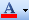 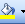 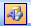 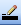 Câu 2.Tác dụng của nút lệnh Previous trên thanh công cụ Print Preview dùng để     A. xem trang kế tiếp					B. điều chỉnh chế độ ngắt trang	    C. xem trang trước					D. điều chỉnh hướng giấy Câu 3. Để thay đổi lề của trang in sử dụng lệnh sử dụng lệnh                           A. File/Page Setup/chọn trang Magins	                  B. File/Page Setup/chọn trang Sheet    C. File/Page Setup/chọn trang Page		       D. Cả A, B, C đều đúngCâu 4. Để định dạng kiểu chữ gạch chân sử dụng nút lệnh trên thanh công cụ định dạng    A. 			B. 				C. 		D. A và C đúng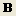 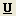 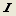 Câu 5. Trong các phần mềm có tên sau, phần mềm nào là phần mềm bảng tính?       A. MicroSoft Word						         B. MicroSoft Excel  C. MicroSoft Power Point		    			 	D. MicroSoft AccessCâu 6:  Lợi ích của việc xem trước khi in     A. kiểm tra lỗi chính tả trước khi in.                   B. cho phép kiểm tra trước những gì sẽ in ra.            C. kiểm tra được vị trí ngắt trang đang ở đâu.            D. Tất cả các ý trên đều sai.Câu 7:  Để sắp xếp dữ liệu giảm dần ta chọn: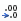 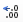 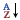 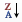 	A.	B. 	   C. 		D. 	Câu 8. Để lọc dữ liệu thực hiện lệnhA. Data.Filter/Show All	                                 B. Data.Filter/Advanced Filter;	C. Data.Filter/AutoFilter;	                       D. Data.Filter/AutoFillter.Câu 9. Để thực hiện việc in văn bản sử dụng nút lệnh   A. 	B. 	C. 	         D. B và C đúng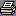 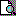 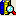 Câu 10: Theo em lọc dữ liệu dùng để làm gì?A. Cho trang tính đẹp hơn.                             B. Để danh sách dữ liệu có thứ tự.C. Để dễ tra cứu.                                             D. Tất cả các ý trên.CÂU 11 Trên trang tính, khi sao chép một ô có nội dung là công thức chứa địa chỉ, các địa chỉ sẽ được ……………..để giữ nguyên vị trí tương đối giữa các ô chứa công thức và ô địa chỉ trong công thức.A. giữ nguyên.					                B. xóa mất.C. thay thế bằng giá trị mới. 			                D. điều chỉnh.CÂU 12. Trên trang tính, khi di chuyển nội dung các ô có công thức chứa địa chỉ bằng các lệnh Cut và Paste, các địa chỉ trong công thức……………..; nghĩa là công thức được sao chép y nguyên.A. không bị điều chỉnh. 				                 B. bị xóa mất.C. được thay thế bằng giá trị mới. 			        D. bị điều chỉnh.I. PHẦN TỰ LUẬN: (4điểm)Câu 13. (2điểm)Nêu  các bước thay đổi hướng giấy in cho trang tính?Câu 14. (2điểm) Cho bảng tính dưới đâyHãy nêu các bước để thực hiện sắp xếp cột điểm Toán theo thứ tự tăng dần?Nêu các bước để lọc ra bạn có Điểm TB bằng 7,3 ?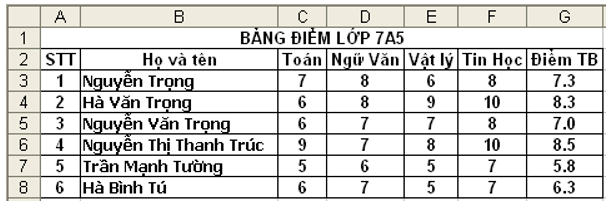 BÀI LÀM:ĐÁP ÁN VÀ THANG ĐIỂMI.TN:II.TỰ LUẬN:Câu 1. (2điểm)Nêu  các bước thay đổi hướng giấy in cho trang tính?-Mở bảng chọn File Page Setupxuất hiện hộp thoại: +Mở trang Page+Chọn Portrait cho hướng giấy đứng+  Chọn Landscape cho hướng giấy ngang.Câu 2. (2điểm) Cho bảng tính dưới đâyHãy nêu các bước để thực hiện sắp xếp cột điểm Toán theo thứ tự tăng dần?(1 điểm)Chọn một ô trong cột điểm ToánNháy chuột vào nút 	để sắp xếp theo thứ tự tăng dầnNêu các bước để lọc ra bạn có Điểm TB bằng 7,3 ?(1 điểm)Chọn một ô trong vùng có dữ liệu cần lọcMở bảng chọn DataFilter trong nhóm Sort&Filterxuất hiện các nút lọc ở cạnh tiêu đề các cột.Nháy chuột vào nút lọc cạnh tiêu đề cột Điểm TB chọn tiêu chuẩn lọc là 7,3.MA TRẬN ĐỀ KIỂM TRA GIỮA KÌ II-MÔN TIN HỌC 7                               Chữ ký GTTRƯỜNG THCS MÔN : .............................Họ và tên:..................................................Lớp: ...................KIỂM TRA GIỮA HỌC KỲ IINĂM HỌC: 2020 – 2021Ngày:.............................Thời gian: .....................Chữ ký GKĐiểm bài kiểm tra (bằng số)Điểm bài kiểm tra (bằng chữ)CâuĐáp án1A2A3A4B5B6A7A        8C       9A      10C       11D       12DCấp độNhận biếtNhận biếtThông hiểuThông hiểuVận dụngVận dụngVận dụngVận dụngTổngCấp độNhận biếtNhận biếtThông hiểuThông hiểu Cấp độ thấp Cấp độ thấpCấp độ caoCấp độ caoTổngChủ đềTNTLTNTLTNTLTNTLTổng1. Định dạng trang tínhBiêủ tượng tô màu nền,kiểu chữ .Phần mềm bảng tínhThay đổi trên trang tính khi copy,cut,pasteSố câu   : Số điểm:      Tỉ lệ %C(1,4,5)1.5đ15%C(11,12)1đ10%5Câu2,5đ25%2. Trình bày và in trang tínhBiêủ tượng của nút lệnh in, lợi ích của việc xem trang tính trước khi inLệnh thay đổi lề trang inCác bưowsc thay đổi hướng giâý trước khi inSố câu  : Số điểm:   Tỉ lệ    %C(9,6,2)1.5đ15%C30,5đ5%C132đ5 Câu4,0đ40%3. Sắp xếp và lọc dữ liệuBiêủ tượng sắp xếp dữ liệu,lợi ích lọc dữ liệuLệnh để lọc dữ liệuCác bước sắp xếp dữ liệu.Lọc theo tiêu chuẩn đề raSố câu  : Số điểm:   Tỉ lệ    %C(7,10)1đ10%C80,5đ5%C14a1đ10%C14b1đ10%5 Câu3,5đ35%Tổng số câu Tổng số điểmTỉ lệ %8Câu4đ40%4Câu2đ20%1 Câu1đ10%1Câu2đ20%1 Câu1 đ10%15Câu10 điểm100%